Internetrecherche Teil 1- Suchmöglichkeiten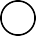 Bitte füllen Sie die Lücken aus:Das Internet bietet eine Fülle an Informationen. Daher braucht man, um das Richtige zu ﬁnden.Mit der Vielfalt an Informationen geht auch die Gefahr einher, dass manbekommt. Daher muss man wissen, welche Informationen richtig und vertrauenswürdig und welche Informationensind.Das Internet bietet verschiedene Suchmöglichkeiten.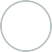 Am Bekanntesten sind die	, wobei	am häuﬁgsten benutzt wird.Weiterhin bietet sich für die Recherche	an. Das ist einund das größte Nachschlagewerk der Welt. Die Informationen in Wikipedia werden von Menschen aus aller Welt		. Dadurch entsteht eine	, die von allengenutzt werden kann.Da	Informationen in Wikipedia einstellen können und die Richtigkeit und Vollständigkeit der Informationenwird, muss man aber auch hiersein.umfangreiche Wissensplattform / Online-Portal / unentgletlich / Suchstrategien / Wikipedia / Google / Suchmaschinen / falsche Informationen / fragwürdig oder falsch / alle Menschen / vorsichtig / nicht umfassend kontrolliertBitte kreuzen Sie richtig an: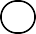 Wie heißt die bekannteste und derzeit meistgenutzte Suchmaschine? (1/5) Bing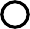 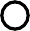 Webcrawler Yahoo Webquest GoogleWelche der nachfolgenden Aussagen sind richtig? (2/4)Um erfolgreich im Internet zu suchen braucht man Suchstrategien.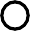 Durch die Vielfalt an Rechereergebnissen ist die Zuverlässigkeit der Informationen gewährleistet.Im Internet gibt es viele Falschinformationen.        Falsche Informationen werden im Internet durch Crawler aufgespürt und beseitigt.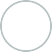 Welche Aussagen über Wikipedia sind richtig? (2/5)Wikipedia ist eine Suchmaschine. Wikipedia ist ein Online- Portal.Wikipedia gehört zu den Sozialen Netzwerken. Die Nutzung von Wikipedia ist kostenpﬂichtig. Wikipedia ist ein großes Nachschlagewerk.Welche Aussagen über Wikipedia sind richtig? (2/5)Die Informationen in Wikipedia stammen von bekannten Wissenschaftlern. Wikipedia wird umfassend auf Richtigkeit und Zuverlässigkeit kontrolliert. In Wikipedia können alle Menschen Informationen einstellen.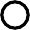 Den Informationen von Wikipedia kann man vertrauen.Bei der Übernahme von Informationen aus Wikipedia muss man vorsichtig sein.Ordnen Sie bitte die Begriﬀe den richtigen Beschreibungen zu: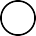 Eine Website im Internet, auf der man nach anderen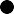 Seiten suchen kann:Braucht man, um erfolgreich nach Informationen zu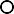 suchen: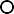 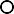 Anderes Wort für „kostenlos“: Die meistgenutzte Suchmaschine im Internet: Das größte digitale Nachschlagewerk im Internet: Ein digitaler Raum, in dem Informationen,Anwendungen, Dienstleistungen usw. zur Verfügung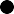 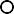 stehen: Fachausdruck für „Nachschlagewerk“:Suchstrategie Lexikon unentgeltlich Online-PortalGoogle Suchmaschine WikipediaBitte füllen Sie die Lücken aus: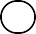 Facebook, Twitter und andere	werden auch zur Informationsrecherche genutzt. Allerdings ist die Glaubwürdigkeit dieser Informationen, da diese oft vongeprägt sind. Ungeﬁlterte Informationen beziehungsweisewerden in sozialen Netzwerken besonders häuﬁg geteilt und erzielen nicht selten eine. Informationen aus Sozialen Medien sollte man unbedingtdurch	.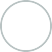 Recherchen in anderen Medien überprüfen / Soziale Netzwerke / hohe Reichweite / fragwürdig / Desinformationen und Fakenews / Meinungen und StimmungenBitte kreuzen Sie richtig an: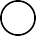 Welche der nachfolgenden Anwendungen gehören zu den Sozialen Netzwerken? (3/5) GoogleWikipedia Facebook Instagram TwitterWelche Aussagen über Informationen in Sozialen Netzwerken sind richtig? (3/5) Informationen aus sozialen Netzwerken ...sind objektiv und zuverlässig.sind oft von Meinungen und Stimmungen geprägt.sollten anhand anderer Informationsquellen überprüft werden. werden von den Anbietern auf ihre Zuverlässigkeit überprüft. bestehen oft aus Desinformationen und Fakenews.Finden Sie 5 Begriﬀe, die mit Sozialen Netzwerken zu tun haben: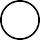 Bitte schreiben Sie jeweils „Richtig“ oder „Falsch“ hinter die Aussagen: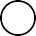 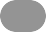 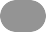 Wikipedia ist eine umfangreiche Wissensplattform.Informationen im Internet werden auf ihre Glaubwürdigkeit überprüft. Die Nutzung von Wikipedia ist kostenpﬂichtig.Yahoo ist die am häuﬁgsten genutzte Suchmaschine im Internet.Soziale Netzwerke sind eine zuverlässige Informationsquelle. Um erfolgreich zu recherchieren benötigt man Suchstrategien.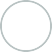 Mit der Vielfalt an Informationen wächst die Gefahr von Fakenews. Die Vielfalt an Informationen im Internet erleichtert die Suche.Suchmaschinen sind Webseiten, die andere Webseiten nach Informationendurchsuchen.Wikipedia ist eine Suchmaschine.Google ist die bekannteste Suchmaschine im Internet.Die Informationen in Wikipedia werden von Fachleuten erstellt und stammen aus zuverlässigen wissenschaftlichen Quellen.Die Informationen in Wikipedia werden nicht umfassend kontrolliert.Zu den Sozialen Netzwerken gehören Anbieter wir Netﬂix, Yahoo und Wikipedia.Informationen aus Sozialen Netzwerken sind oft von Meinungen und Einstellungen geprägt.Informationen aus Sozialen Netzwerken sollte man durch andere zuverlässigere Quellen überprüfen.Bitte ermitteln Sie den Begriﬀ, indem Sie das Kreuzworträtsel lösen.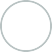 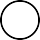 Eine Webseite, die andere Seiten nach Informationen durchsucht: Fachbegriﬀ für „Nachschlagewerk“:Fachbegriﬀ für die Suche nach Informationen im Internet: Falsche Informationen:Fachbegriﬀ für ein gute geplantes und gezieltes Vorgehen: Die meistgenutzte Suchmaschine:Ein Soziales Netzwerk:Das größte Nachschlagewerk im Internet: Fachbegriﬀ für „Eingang“ oder „Pforte“:CJLGÜUINSTAGRAMVFÜWZVBWAIMEINUNGÄZFACEBOOKFLOÜÜDIZULEKIÖTWITTERNOBAZFAKENEWSEÜHP